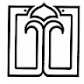 دانشگاه علوم پزشکی وخدمات بهداشتی ودرمانی بابلدانشکده پیراپزشکیبرنامه استراتژیک دانشکده پیراپزشکی بابل سال1399-1395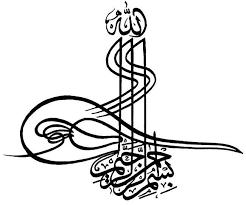 کمیته تدوین برنامه استراتژیک دانشکده پیراپزشکی بابل1-دکتر داریوش مسلمی                                                             رئیس دانشکده2- آقای یوسف مرتضوی                                        معاون آموزش3-آقای دکتر حامد  تشکریان                                    مدیر پژوهشی4-آقای سیدعلی  میری                                                    مدیر اداری5-خانم هایده   علاالدوله ای                                  مدیر گروه علوم آزمایشگایی6-خانم ام لیلا    ربیعی                                                      مدیر گروه هوشبری واتاق عمل7-  خانم سیده حوریه فلاح                                           مدیر گروه بهداشت محیط8-خانم فرشته    عادل مشهدی سری      نماینده گروه پرتوپزشکیفهرست1-آشنایی بادانشکده پیراپزشکی بابل ............................................................................................................................................................  82- مقدمه ..........................................................................................................................................................................................................  93- مزایای برنامه ریزی استراتژیک ................................................................................................................................................................  10   4- چشم انداز.................................................................................................................................................................................................... 10   5- ماموریت....................................................................................................................................................................................................... 116- ذینفعان....................................................................................................................................................................................................... 127- ارزش ها ............................................................................................................................................................................................... 14-138- نقاط قوت، ضعف، فرصت وتهدیدها (SWOT).......................................................................................................................................... 149- جدول ماتریس اولویت بندی برنامه ها ...................................................................................................................................................... 1510- اهداف Goals ............................................................................................................................................................................................ 16آشنایی بادانشکده پیراپزشکی بابلدانشكده پيراپزشكي بابل يكي از باسابقه ترين مؤسسات آموزشي کشوردررشته علوم آزمايشگاهی که در سال 1341 بعنوان آموزشگاه فني آزمايشگاهي با جذب تعدادي دانشجو تحت عنوان تكنسين آزمايشگاه و زيرنظر بهداري استان فعاليت خود را شروع كرد . در سال 1345 اولين دوره آموزشي علوم آزمايشگاهي در مقطع كارداني در اين آموزشكده تاسيس و از طريق كنكور سراسري اقدام به پذيرش دانشجو نموده است.در سال 1359 و همزمان با تعطيلي دانشگاه ها بعلت انقلاب فرهنگي، اين دانشكده مجدداً از سال 1361فعاليت آموزشي خود را از سر گرفته و تاكنون از طريق كنكورسراسري دانشجو پذيرش مي نمايد. اين دانشکده از سال 1368 زير نظر دانشگاه علوم پزشكي بابل به فعاليت خود ادامه داده و با مجوز وزارت بهداشت، درمان و آموزش پزشكي در بهمن ماه 1373، در رشته هاي هوشبري ، اتاق عمل و راديولوژي  در مقطع كارداني  دانشجو  پذيرش نموده است. در 21 بهمن سال  1381و همزمان با دهه مبارك فجر، بخشي از ساختمان جديد دانشكده پيراپزشكي آماده وعمليات انتقال و جابجايي ازآموزشكده سابق به ساختمان فعلي انجام شد. اين واحد آموزشي بر اساس نامه شماره  262034/15/  آ  مورخ 28/7/86 وزير محترم وزارت بهداشت ، درمان و آموزش پزشكي از آموزشكده به دانشكده تبديل گرديد.همچنين اين دانشكده در حال حاضر در 5 رشته كارشناسي پيوسته ، 3 رشته   كارشناسي ناپيوسته و1  رشته   كارداني دانشجوپذیرش نموده که اسامی آنها بشرح ذيل مي باشد. کارشناسی پیوسته علوم آزمایشگاهی- کارشناسی پیوسته اتاق عمل- کارشناسی پیوسته هوشبری- کارشناسی پیوسته رادیولوژی- کارشناسی پیوسته رادیوتراپی- کارشناسی ناپیوسته تکنولوژی پزشکی هسته ای-کارشناسی ناپیوسته هوشبری- کارشناسی ناپیوسته بهداشت محیط-کاردانی بهداشت محیط از نظرامكانات كلاس هاي آموزشي ،این دانشکده، داراي  كلاس استاندارد مجهز به وسايل سمعي ، بصري و اينترنتonline  می باشد.اين دانشكده داراي يك كتابخانه با 12870 جلد كتاب در زمينه رشته هاي مختلف تحصيلي دانشكده اعم از كتابهاي انگليسي و فارسي می باشد.این واحدآموزشی همچنین دارای كارگاه های نقشه كشي ، لوله كشي آب و موتور تلمبه ، آزمايشگاه های هماتولوژي ،ميكروبشناسي و انگل شناسي ، آزمايشگاه فيزيك ، آزمايشگاه شيمي آب و فاضلاب و اتاق پراتيك مي باشد.تاکنون 2324 نفردانشجودردانشکده پذیرش شدند-دانشكده پيراپزشكي بابل بعد از انقلاب شكوهمند اسلامي و با توسعه 
رشته هاي مختلف، تاكنون توانسته است،  تعداد  1802  نفر  فارغ التحصيل به جامعه پزشكي كشور تقديم نمايد.مقدمهبرنامه ريزي فعاليتي پويا و هدفمند می باشد كه از ويژگي هايي  مانند  تداوم، جامعيت، قابليت اجر ا و تناسب   با توانمندي هاي سازماني و همچنين مبتني بر آگاهي، دقت، تجزيه و تحليل از شرايط بيروني و دروني سازمان مي باشد. از خصوصيات اصلي يك برنامه ريزي استراتژيك قابليت تطابق  با  نيازهاي آينده و پاسخگويي به تحولات  و انتظارات محيط بيروني سازمان است. برنامه‌ريزي فعاليتي است آگاهانه، دقيق، مبتني بر تجزيه و تحليل واقعي از زمان و شرايط دروني و بيروني سازمان. به عبارتي برنامه ريزي استراتژيك فرآيند تعيين هدف   سازمان و اتخاذ تصميم درباره طرح هاي جامع عملياتي و اجرايي براي تحقق آن اهداف است.شناخت ضرورت ها و نيازهاي واقعي و جديد جامعه و برنامه ريزي براي پاسخگويي به آنها اساس برنامه استراتژيك هر واحد را تشكيل مي دهد.* برنامه ريزي استراتژيك داراي مزاياي زيادي است كه از جمله مي توان به موارد زير اشاره نمود:• قبل از پيش آمدن مشكلات احتمالي از وقوع آنها خبر مي دهد.• تغييرات را مشخص كرده و شرايط عكس العمل در برابر تغييرات را فراهم مي كند.• به مديران كمك مي كندكه درك روشن تري از سازمان داشته باشند.• ديدي هدفمند از مسائل مديريت ارائه مي دهد.• قالبي براي بازنگري اجراي برنامه و كنترل فعاليتها ارائه مي دهد.• به مديران كمك مي كندكه تا درراستاي اهداف تعيين شده تصميمات اساسي را اتخاذ كنند.• قالبي براي ارتباط داخلي بين كاركنان به وجود مي آورد.چشم انداز (vision )     دانشکده پیراپزشکی از طریق بهره گیری از همکاری و حمایت کلیه اعضای هیأت علمی مجرب، کارکنان و دانشجویان با
 بهره گیری از فن آوریهای جدید، ایجاد فضای توام با خلاقیت و نوآوری، از طریق شفاف نمودن مشکلات و نیازهای آموزشی دانشکده طی 5 سال آینده جزو یکی از 7 دانشکده برتر کشور باشد و زمینه تولید و انتقال دانش پیراپزشکی را در آینده ارتقاء بخشد.ماموریت (Mission)      رسالت این دانشکده، تربیت نیروی انسانی متبحر، متخصص وکارآمد دررشته های مختلف موجود دردانشکده می باشد. تا بتوانند با آموزش پویا و فراهم نمودن بستری مناسب برای دانشجویان و کسب مهارتهای لازم بتوانند گرهی  ازمشکلات جامعه راحل نموده و قادر به انجام کارهای فنی لازم درجامعه باشند. یکی دیگر از رسالت های این دانشکده ارتقاء کیفی است که با ایجاد شرایط مطلوب یاددهی و یادگیری درحیطه علوم پزشکی و انجام فعالیت هایی از قبیل برنامه ریزی، راهنمایی و انجام پژوهش درآموزش، آموزش اعضاء هیأت علمی، توانمند سازی نیروی انسانی، افزایش انگیزه در فراگیران و مدرسین، استفاده بهینه از منابع و تجهیزات و تحول دربرنامه ریزی آموزشی که با ارزشیابی مستمر انجام می گیرد، تحقق خواهد یافت.ذینفعان (stakeholders)ارزش ها (Values) 1- خدا محوری 2- حفظ کرامت انسانی3- پاسخگویی در قبال جامعه و کارکنان 4- رعایت اخلاق حرفهای در آموزش و پژوهش 5- وجدان کاری توام با تعهد و تخصص 6- مشتری مداری و  احترام به ذینفعان    نقاط قوت، ضعف، فرصت و تهدیدها (SWOT)نقاط قوت:1- موقعیت جغرافیایی دانشکده2- داشتن منابع فیزیکی مناسب (آزمایشگاه ها، پژوهشکده، مراکز تحقیقاتی، Skill Lab و ........)3- حضور فعال اعضای هیأت علمی دانشکده بصورت تمام وقت4- کسب رتبه در جشنواره های علمی و پژوهشی کشور5- امکان گسترش و توسعه فضای فیزیکی6- وجودگروههای علمی متعدد و توانمند 7- وجود بیمارستانهای تخصصی و فوق تخصصی در منطقه8- وجود زمینه مناسب برای انجام پژوهش در آموزش9- وجود کتابخانه، با برخورداری از کتابهای متنوع10- داشتن EDO فعال و اخذ رتبه های برتر در سالهای متوالی درسطح دانشگاه وکشور11- آموزش ضمن خدمت به کارشناسان برای توانمند سازی12- ثبات مدیریت13- سابقه طولانی درآموزش عالی کشور14- گسترش رشته ها با توجه به شرایط بومی منطقه15-وجود اساتید مشاور مجرب در دسترس با اخذ رتبه های برتر در سال های متعدد در سطح دانشگاهنقاط ضعف:1- ناکافی بودن چارت نیروی انسانی (هیات علمی و غیر هیات علمی)2- عدم تصویب تشکیلات دانشکده3- ناکافی بودن تجهیزات آزمایشگاه ها4- پایین بودن سرعت اینترنت5- عدم تخصیص اعتبارات کافی بر اساس برنامه های پیشنهادی6- کمبود و فرسودگی تجهیزات آزمایشگاهی7- عدم وجود اعضای هیات علمی بالینی آموزش دیده و ثابت در مراکز بالینی جهت آموزش کارآموزی دانشجویان8- تعدد مدرسین حق التدریس به جایگزین مدرسین ثابت9- کمبود دستمزد مربیان وعدم رغبت برای آموزش دانشجویان در دروس کارآموزی 10-فقدان رشته های تحصیلات تکمیلی11- ناکافی بودن تعداد اعضاء هیئت علمی12- وابستگی به دانشکده های دیگر برای آموزش به دانشجویان13- عدم وجود مراکز تخصصی خاص جهت آموزش بالینی دانشجویان (مرکز سوختگی، پیوند کبد، پیوند قرنیه چشم، پیوند ریه، PET اسکن و....)فرصتها: 1- ایجاد ارتباط علمی با دیگر دانشگاهها و مراکز آموزش عالی کشور2- استفاده از سیستم الکترونیکی در آموزش (آموزش مجازی)3- استفاده از هیئت علمی طرح نیروی انسانی و سرباز4- وجود فرصت مطالعاتی5- استفاده از خیرین در جهت توسعه کمی و کیفی فضای آموزشی و پژوهشیتهدیدها (چالش ها):1- ناکافی بودن اعتبارات از سوی وزارتخانه2- بها ندادن کافی آموزش در سیاست های کلان کشوری3- پذیرش دانشجو با بنیه علمی متفاوت4- پذیرش بیش ازحد ظرفیت دانشجو5- اشباع بازار کار و نبود انگیزه لازم جهت ادامه تحصیل دانشجویان 6-عدم شناخت کافی دانشجویان نسبت به رشته های پذیرش شده از بدو ورود که باعث کاهش انگیزه و عدم علاقه آنان درحین تحصیل می شود.جدول ماتریس اولویت بندی برنامه دانشکده پیراپزشکیاهداف (Goals)1- اصلاح ساختار سازمانی و چارت تشکیلاتی هیات علمی به تفکیک گروه های آموزشی و کادر نیروی انسانی مورد نیاز2- گسترش تحصیلات تکمیلی و جذب دانشجويان كارشناسي ارشد در رشته های مهندسی بهداشت محیط، اتاق عمل، فیزیک پزشکی 3- ارتقاء مرتبه اعضای هیأت علمی (تشویق اساتید برای ادامه تحصیل وکسب مدارج علمی بالاتر) 4- ارتقاء کمی و کیفی ارائه خدمات آموزشی دانشکده5- راه اندازی آزمایشگاه های جدید از جمله آزمایشگاه تحقیقاتی مستقل6- ارتقاء سطح تعامل درون بخشی و برون بخشیذینفعان درونی ذینفعان بیرونی دانشجویان اعضاء هیات علمیمدرسین غیر هیات علمی بالینیکارکنان مدیران گروهها معاونتها دانشکده هابیماران خانواده دانشجویان جامعه بیمارستانها وزارت بهداشت ادارات (مرکز بهداشت ... ) سازمانها( انتقال خون، هلال احمر ...) شرکت های دولتی و خصوصی ( شرکت آب، فاضلاب... )ردیفعنوان برنامهارزیابی1تعیین ردیف های سازمانی اولویت اول2راه اندازی تحصیلات تکمیلی (ارشد) مهندسی بهداشت محیطاولویت سوم3راه اندازی تحصیلات تکمیلی (ارشد) اتاق عملاولویت پنجم4راه اندازی تحصیلات تکمیلی (ارشد) فیزیک پزشکیاولویت ششم5اصلاح سیستم سرمایشی و گرمایشیاولویت دوم6محوطه سازیاولویت چهارم7تاسیس پژوهشکده (مرکز تحقیقات سلامت محیط، مرکز تحقیقات 
علوم آزمایشگاهی، مرکز تحقیقات حفاظت پرتوی)اولویت هفتم